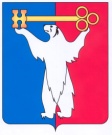 РОССИЙСКАЯ ФЕДЕРАЦИЯКРАСНОЯРСКИЙ КРАЙКОНТРОЛЬНО-СЧЕТНАЯ ПАЛАТА ГОРОДА НОРИЛЬСКА663310, г. Норильск, Красноярский край, ул. Севастопольская, д. 7,тел. (3919) 46-32-25, факс (3919) 46-10-21 E-mail: kspnor@norcom.ruОКПО 72822481, ОГРН 1042401495652, ИНН 2457055852, КПП 245701001ОТЧЕТо деятельности Контрольно-счетной палаты города Норильсказа 2023 годПравовые основы образования и деятельности Контрольно-счетной палаты города Норильска определены Бюджетным кодексом Российской Федерации (далее – БК РФ), Федеральным законом от 06.10.2003 № 131 «Об общих принципах организации местного самоуправления в Российской Федерации» (далее – Закон 
№ 131-ФЗ), Федеральным законом от 07.02.2011 № 6-ФЗ «Об общих принципах организации и деятельности контрольно-счетных органов субъектов Российской Федерации, федеральных территорий и муниципальных образований» (далее – Закон № 6-ФЗ), Уставом городского округа город Норильск Красноярского края, Положением о Контрольно-счетной палате города Норильска, утвержденным решением Норильского городского Совета депутатов от 20.09.2011 № 35-842 (далее – Положение о Контрольно-счетной палате).Контрольно-счетная палата города Норильска (далее – Контрольно-счетная палата) представляет собой независимый орган внешнего муниципального финансового контроля, подотчетный Норильскому городскому Совету депутатов, образованный в целях осуществления контроля за исполнением бюджета города Норильска, соблюдением установленного порядка подготовки и рассмотрения проекта бюджета города, отчета о его исполнении, а также в целях контроля за соблюдением установленного порядка управления и распоряжения имуществом, находящимся 
в муниципальной собственности. Полномочия Контрольно-счетной палаты распространяются на вопросы соблюдения субъектами бюджетной системы финансово-бюджетного законодательства, своевременности и полноты мобилизации муниципальных ресурсов, эффективности и законности управления муниципальной собственностью, законности, результативности (эффективности и экономности) и целевого использования средств местного бюджета, соблюдения правил ведения бюджетного учёта и отчётности, осуществления аудита в сфере закупок. Контрольные полномочия распространяются на органы местного самоуправления, муниципальные учреждения и муниципальные унитарные предприятия города Норильска, а также иные организации, использующие муниципальное имущество, получающие субсидии, кредиты, гарантии за счет средств бюджета города Норильска.Отчет о деятельности Контрольно-счетной палаты за 2023 год (далее – Отчет) представляется на рассмотрение Норильскому городскому Совету депутатов 
в соответствии с п. 20.2 Положения о Контрольно-счетной палате.В Отчете отражена деятельность Контрольно-счетной палаты за 2023 
год по реализации полномочий, определенных законодательством Российской Федерации и нормативными правовыми актами Норильского городского Совета депутатов.Основные направления деятельности Контрольно-счетной палатыВ 2023 году деятельность Контрольно-счетной палаты строилась на основных принципах, являющихся базовыми для эффективного функционирования органа внешнего муниципального финансового контроля: законности, объективности, эффективности, независимости, гласности и открытости.Контрольно-счетная палата в процессе реализации возложенных 
на нее полномочий в 2023 году осуществляла контрольную, экспертно-аналитическую и иные виды деятельности в соответствии с Планом работы Контрольно-счетной палаты на 2023 год.Комплекс контрольных, экспертно-аналитических мероприятий и экспертно-аналитической деятельности, осуществляемых в рамках предварительного 
и последующего контроля, составляет единую систему контроля Контрольно-счетной палаты за формированием и исполнением бюджета города Норильска.Основные итоги работы за 2023 годВ 2023 году Контрольно-счетной палатой было проведено 246 мероприятий, 
в том числе 5 контрольных мероприятий (и одно контрольное мероприятие, проводившееся до конца 2023 года и перенесенное на 2024 год), 1 экспертно-аналитическое мероприятие и 240 мероприятий в рамках экспертно-аналитической деятельности. Отчеты и Заключения о результатах контрольных и экспертно-аналитических мероприятий предоставлялись в Норильский городской Совет депутатов, Администрацию города Норильска и прокуратуру города Норильска. Количество проведенных контрольных и экспертно-аналитических мероприятий за 2023 год увеличилось на 3,4% по отношению к общему количеству проведенных контрольных и экспертно-аналитических мероприятий в 2022 году.В отчетном периоде в ходе проведения контрольных и экспертно-аналитических мероприятий проверены бюджетные средства в объеме 137 557 266,9 тыс. рублей, 
из них по контрольным мероприятиям проверено 1 240 259,8 тыс. рублей, 
по экспертно-аналитическому мероприятию проверено 47 002,1 тыс. рублей, 
по мероприятиям экспертно-аналитической деятельности на сумму 136 270 005,0 
тыс. рублей. Выявлено 384 нарушения на сумму 576 734,6 тыс. рублей, в том числе:-	374 нарушения по контрольным мероприятиям на сумму 576 734,6 
тыс. рублей;-	10 нарушений по экспертно-аналитическому мероприятию.Для оценки нарушений использовался Классификатор нарушений, выявляемых в ходе внешнего государственного аудита (контроля) (утвержден постановлением Коллегии Счетной палаты РФ 21.12.2021), согласно которому нарушения оцениваются либо в суммовом и количественном выражении, либо только в количественном выражении. По Представлениям Контрольно-счетной палаты на проведенное в 2022 году контрольное мероприятие «Проверка законности, результативности (эффективности 
и экономности) использования средств, предусмотренных на ремонтные работы дорожного хозяйства» в 2023 году в бюджет города Норильска были возмещены денежные средства в размере 6 163,8 тыс. рублей.Характеристика контрольных мероприятийЗа отчетный период Контрольно-счетной палатой проведены пять контрольных мероприятий:-	«Проверка учета объектов муниципального жилищного фонда»;-	«Проверка законности, результативности (эффективности и экономности) использования средств, предусмотренных на увеличение уставного фонда МУП «НПОПАТ»»;-	«Проверка законности, результативности (эффективности и экономности) использования средств, предусмотренных на реализацию муниципальной программы «Формирование современной городской среды» на 2018-2024 годы, а также мероприятий по сохранности объектов, созданных при ее реализации»;-	«Оценка реализуемости, рисков и результатов достижения целей социально-экономического развития муниципального образования город Норильск в области развития туризма, предусмотренных документами стратегического планирования муниципального образования город Норильск, проверка законности, результативности (эффективности и экономности) использования средств, предусмотренных 
на реализацию мероприятий по развитию туризма»;-	«Проверка законности, результативности (эффективности, экономности) использования средств, предусмотренных на реализацию подпрограммы 
№ 2 «Развитие детско-юношеского спорта и системы спортивной подготовки» муниципальной программы «Развитие физической культуры и спорта» на 2022 год».Контрольное мероприятие «Проверка законности, результативности (эффективности, экономности) использования средств, предусмотренных 
на ремонтные работы объектов муниципальной собственности, выполненные в рамках реализации муниципальных программ: «Развитие образования»;«Развитие культуры»;«Развитие физической культуры и спорта»», по которому проверка проводилась с ноября 2023 года, продлено по февраль 2024 года.В ходе контрольных мероприятий объем проверенных бюджетных средств составил 1 240 259,8 тыс. рублей. По контрольным мероприятиям выявлено 374 нарушения на сумму 576 734,6 тыс. рублей, в том числе:- 105,9 тыс. рублей являются неэффективными расходами бюджетных средств муниципального образования город Норильск;- 1 346,1 тыс. рублей являются неправомерным использованием средств местного бюджета;- 293,1 тыс. рублей являются нецелевым использованием средств местного бюджета.В результате проведенных контрольных мероприятий в 2023 году  руководителям объектов проверок внесено 7 представлений Контрольно-счетной палаты города Норильска о принятии мер по устранению выявленных нарушений законодательства, с указанием причин и условий, им способствующих, установлению и привлечению к ответственности должностных лиц, допустивших нарушения.Ключевыми задачами каждого мероприятия являлись оценка эффективности использования бюджетных средств и муниципальной собственности, обеспечения экономического и (или) социального эффектов при осуществлении расходов, выявление и предотвращение рисков, способных негативно влиять на достижение целей и задач муниципальных программ.Характеристика экспертно-аналитического мероприятияВ отчетном периоде по обращению Прокуратуры города Норильска, в рамках Соглашения о сотрудничестве было проведено экспертно-аналитическое мероприятие «Проверка обоснованности использования бюджетных средств при исполнении муниципальных контрактов, заключенных с ООО «Бытовик» в период с 2021 года по истекший период 2023 года, на оказание услуг по обращению с животными без владельцев».Объем проверенных бюджетных средств экспертно-аналитическим мероприятием составил 47 002,1 тыс. рублей, выявлено 10 нарушений. Заключение по результату проведенного экспертно-аналитического мероприятия было направлено в Прокуратуру города Норильска.5. Характеристика мероприятий экспертно-аналитической деятельности В отчетном периоде проведено 240 мероприятий по экспертно-аналитической деятельности, в том числе: -	экспертиза 36 проектов решений Норильского городского Совета депутатов;-	экспертиза 8 проектов решений Норильского городского Совета депутатов 
о внесении изменений в бюджет муниципального образования город Норильск на 2023 год и плановый период 2024 и 2025 годов;-	экспертиза проекта бюджета муниципального образования город Норильск 
на 2024 год и плановый период 2025 и 2026 годов;-	внешняя проверка годового отчета об исполнении бюджета муниципального образования город Норильск за 2022 год;-	внешняя проверка годовой бюджетной отчетности за 2022 год пятнадцати главных администраторов средств бюджета муниципального образования город Норильск; -	оперативный анализ исполнения бюджета муниципального образования город Норильск за 1 квартал 2023 года, за 1 полугодие 2023 года, за 9 месяцев 2023 года;-	экспертиза 84 проектов постановлений Администрации города Норильска;-	экспертиза 21 проекта муниципальных программ, представленных Администрацией города Норильска;-	экспертиза 63 проектов по внесению изменений в муниципальные программы, представленных Администрацией города Норильска;-	подготовлено и направлено 8 заключений об отсутствии оснований 
для проведения экспертизы в Администрацию города Норильска.Всего в заключениях Контрольно-счетной палаты и письмах, подготовленных 
на обращения и другие документы, содержалось 101 замечание и предложение, 
из которых в настоящее время исполнено 73. 5.1. Контроль за исполнением бюджета муниципального образования город НорильскВ процессе исполнения бюджета муниципального образования город Норильск в 2023 году осуществлялся анализ текущего контроля ежемесячных и ежеквартальных отчетов Финансового управления Администрации города Норильска об исполнении бюджета муниципального образования город Норильск.По результатам текущего контроля подготовлены и направлены в адрес Председателя Норильского городского Совета депутатов аналитические записки 
об исполнении бюджета муниципального образования город Норильск за первый квартал 2023 года, первое полугодие 2023 года и девять месяцев 2023 года.В соответствии с требованиями БК РФ (статья 264.4) Контрольно-счетной палатой в 2023 году:-	для подготовки заключения на отчет Администрации города Норильска 
за 2022 год проведена внешняя проверка годовой бюджетной отчетности пятнадцати главных администраторов бюджетных средств муниципального образования город Норильск;-	проведена внешняя проверка отчета об исполнении бюджета муниципального образования город Норильск за 2022 год, а также экспертиза проекта решения Норильского городского Совета депутатов «Об исполнении бюджета муниципального образования город Норильск за 2022 год»;-	подготовлены заключения по внешней проверке годовой бюджетной отчетности пятнадцати главных администраторов бюджетных средств бюджета муниципального образования город Норильск и заключение на отчет об исполнении бюджета муниципального образования город Норильск за 2022 год.По итогам внешней проверки годовой бюджетной отчетности главных администраторов бюджетных средств муниципального образования город Норильск 
и отчета об исполнении бюджета муниципального образования город Норильск 
за 2022 год, как и в предыдущие периоды, были отмечены отдельные нарушения Инструкции о порядке составления и предоставления годовой, квартальной и месячной отчетности об исполнении бюджетов бюджетной системы Российской Федерации, утвержденной Приказом Министерства финансов Российской Федерации от 28.12.2010 №191н (далее - Инструкция № 191н).В заключении на отчет об исполнении бюджета муниципального образования город Норильск за 2022 год содержатся предложения к Администрации города Норильска: -	принять дополнительные меры по взысканию задолженности по налоговым 
и неналоговым платежам;-	разработать меры, направленные на повышение эффективности использования средств бюджета муниципального образования город Норильск 
и уменьшение дебиторской задолженности, недопущение образования просроченной и сомнительной дебиторской задолженности;-	обеспечить представление бюджетной отчетности главными администраторами бюджетных средств муниципального образования город Норильск, сформированной в соответствии с нормами и требованиями Инструкции 
№ 191н и БК РФ.Контрольно-счетной палатой подтверждена достоверность отчета 
об исполнении бюджета города Норильска за 2022 год. Заключение Контрольно-счетной палаты на отчет об исполнении бюджета города – это комплексный анализ деятельности исполнительной власти в части выполнения принятых обязательств на основе не только анализа исполнения бюджета, но и результатов проведенных экспертно-аналитических и контрольных мероприятий.5.2. Контроль за формированием бюджета муниципального образования город НорильскФормирование проекта бюджета города Норильска на очередной 2024 
год и плановый период 2025-2026 годов в условиях постепенного восстановления 
и стабилизации экономики города предопределило сосредоточение усилий органов местного самоуправления и средств бюджета города на обязательном исполнении социальных обязательств муниципалитета, продолжении работы по реализации указов Президента РФ от 07.05.2012 и от 07.05.2018, расширении возможностей привлечения доходов в бюджет города и максимально эффективном расходовании средств бюджета города. В 2024 году бюджет города запланирован дефицитным, на плановый период бюджет сформирован также с дефицитом. Структура доходной части бюджета города на 2024-2026 годы характеризуется увеличением доли налоговых и неналоговых доходов с 64,8% до 66,5%, и снижением доли безвозмездных поступлений 
с 35,2% до 33,2%.В части расходов в среднесрочном периоде сохранена социальная направленность бюджета.В рамках предварительного контроля за формированием бюджета муниципального образования город Норильск на 2024 год Контрольно-счетной палатой в четвертом квартале 2023 года:-	проанализированы основные показатели прогноза социально-экономического развития муниципального образования город Норильск на 2024 год и период до 2026 года;-	осуществлена проверка соответствия требованиям БК РФ и Положения 
о бюджете и бюджетном процессе на территории муниципального образования город Норильск, утвержденного решением Норильского городского Совета депутатов 
от 23.10.2007 № 5-94, документов и материалов, предоставленных с проектом решения Норильского городского Совета депутатов «О бюджете муниципального образования город Норильск на 2024 год и плановый период 2025 и 2026 годов»;-	по результатам экспертизы подготовлено и направлено в Норильский городской Совет депутатов заключение на проект решения Норильского городского Совета депутатов «О бюджете муниципального образования город Норильск на 2024 год и плановый период 2025 и 2026 годов» (далее – Проект бюджета).В заключении на Проект бюджета отмечено нарушение норм 
и требований Федерального закона от 13.07.2015 № 220-ФЗ «Об организации регулярных перевозок пассажиров и багажа автомобильным транспортом и городским наземным электрическим транспортом в Российской Федерации и о внесении изменений в отдельные законодательные акты Российской Федерации» в части предоставления субсидии организациям транспортного комплекса, определенным статьей 21 Проекта бюджета.5.3. Экономическая экспертиза проектов муниципальных правовых актов и муниципальных программПри проведении экспертизы проектов муниципальных правовых актов 
и муниципальных программ Контрольно-счетной палатой проверялось соответствие проектов муниципальных правовых актов, муниципальных программ законодательству Российской Федерации, муниципальным правовым актам Администрации города Норильска.За 2023 год проведено экспертиз и направлено заключений:-	на внесение изменений в муниципальные программы 63 экспертизы;-	на муниципальные программы к проекту бюджета муниципального образования город Норильск на очередной год и плановый период 21 экспертиза;-	на исполнение бюджета муниципального образования город Норильск за 2022 год 1 экспертиза;-	на проекты решений Норильского городского Совета депутатов о внесении изменений в бюджет муниципального образования город Норильск на 2023 
год и плановый период 2024 и 2025 годов 8 экспертиз;-	на проект решения Норильского городского Совета депутатов «О бюджете муниципального образования город Норильск на 2024 год и на плановый период 2025 и 2026 годов» 1 экспертиза;-	на муниципальные нормативно-правовые акты Администрации города Норильска 84 экспертиз;-	на проекты решений Норильского городского Совета депутатов 
36 экспертиз;-	по проверке годовой отчетности главных администраторов бюджетных средств за 2022 год 15 экспертиз;-	по оперативному анализу об исполнении бюджета муниципального образования город Норильск подготовлено 3 информационных письма (с таблицами 
по исполнению).6. Информационная и иная деятельность Контрольно-счетной палатыВо исполнение пункта 20.1 Положения о Контрольно-счетной палате в целях обеспечения доступа к информации о своей деятельности Контрольно-счетная палата размещает на официальном сайте в сети Интернет информацию о деятельности Контрольно-счетной палаты. В отчетном периоде на официальном сайте размещалась информация 
о проведенных контрольных и экспертно-аналитических мероприятиях, План работы Контрольно-счетной палаты на 2023 год с учетом вносимых изменений.Штатная численность Контрольно-счетной палаты в 2023 году составляла 
14 единиц. Все работники имеют высшее профессиональное образование. Повышение профессиональной компетенции сотрудников является одним из важнейших приоритетов деятельности Контрольно-счетной палаты, в связи с чем, особое внимание уделяется дополнительному образованию сотрудников в форме повышения квалификации и профессиональной переподготовки. Образовательные программы подбирались с учетом полномочий и специфики деятельности Контрольно-счетной палаты с целью формирования у сотрудников практических навыков, необходимых для осуществления контрольной деятельности. В 2023 году обучение по программам повышения квалификации и прочим программам прошли 9 сотрудников.В течение 2023 года проведено 10 заседаний Коллегии Контрольно-счетной палаты, на которых рассматривались итоги контрольных мероприятий, изменения Плана работы Контрольно-счетной палаты на 2023 год, вопросы направления представлений и предписаний, План работы Контрольно-счетной палаты на 2024 год.В 2023 году проведено 1 заседание комиссии по соблюдению требований 
к служебному поведению и урегулированию конфликта интересов.В отчетном периоде продолжалось взаимодействие Контрольно-счетной палаты с правоохранительными и контрольно-счетными органами, Прокуратурой города Норильска. В соответствии с Соглашением «О взаимодействии и сотрудничестве Контрольно-счетной палаты города Норильска, Прокуратуры города Норильска, Отдела Министерства внутренних дел Российской Федерации по г. Норильску (Отдел МВД России по г. Норильску), 5 Межрегионального отдела (дислокация 
в г. Норильске) Управления экономической безопасности и противодействия коррупции Главного управления Министерства внутренних дел Российской Федерации по Красноярскому краю (5 МРО (дислокация в г. Норильске) УЭБиПК ГУ МВД России по Красноярскому краю)» результаты контрольных мероприятий, проведенных в отчетном периоде, направлены в Прокуратуру города Норильска. В адрес Счетной палаты Красноярского края в течение 2023 года направлялись сведения о деятельности Контрольно-счетной палаты. Контрольно-счетная палата с 2008 года является членом Союза муниципальных контрольно-счетных органов Российской Федерации.7. Организационное и методологическое обеспечение деятельности Контрольно-счетной палатыВ отчетном периоде основное внимание в рамках работы по организационному обеспечению деятельности было сосредоточено на выполнении Плана работы Контрольно-счетной палаты и осуществлении контроля за исполнением представлений, направленных по результатам проведения контрольных мероприятий.В связи с изменениями, внесенными в Закон № 6-ФЗ, и увеличением полномочий по осуществлению внешнего финансового муниципального контроля Контрольно-счетной палатой проводилась актуализация нормативно-правовой базы 
и методологического обеспечения. Исходя из безусловного выполнения основных полномочий, определенных Законом № 6-ФЗ и БК РФ, с учетом необходимости обеспечения организационной 
и функциональной независимости контрольно-счетного органа, требуется увеличение штатной численности (в 2021 году рассчитана оптимальная штатная численность 
на основе норм времени). Приоритетом в деятельности Контрольно-счетной палаты остается выявление системных рисков и нарушений законодательства, формирование результативных 
и действенных мер по их предотвращению и пресечению.ПредседательКонтрольно-счетной палатыгорода Норильска									  А.В. ИлазаровДмитриев Вячеслав Леонидович46 31 74Носкова Руфина Михайловна46 31 64